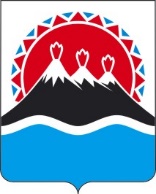 П О С Т А Н О В Л Е Н И ЕПРАВИТЕЛЬСТВАКАМЧАТСКОГО КРАЯПРАВИТЕЛЬСТВО ПОСТАНОВЛЯЕТ:1. Внести в государственную программу Камчатского края «Развитие физической культуры и спорта в Камчатском крае», утвержденную постановлением Правительства Камчатского края от 29.11.2013 № 552-П, изменения согласно приложению к настоящему постановлению.2. Настоящее постановление вступает в силу после дня его официального опубликования.Измененияв государственную программу Камчатского края «Развитие физической культуры и спорта в Камчатском крае», утвержденную постановлением Правительства Камчатского края от 29.11.2013 № 552-П(далее – Программа)1. Позицию «Объемы бюджетных ассигнований Программы» паспорта Программы изложить в следующей редакции:2. Позицию «Объемы бюджетных ассигнований Подпрограммы 2» паспорта подпрограммы 2 «Развитие спорта высших достижений и системы подготовки спортивного резерва» изложить в следующей редакции:3. Позицию «Объемы бюджетных ассигнований Подпрограммы 3» паспорта подпрограммы 3 «Обеспечение реализации Программы» изложить в следующей редакции:4. Позицию «Объемы бюджетных ассигнований Подпрограммы 4» паспорта подпрограммы 4 «Развитие инфраструктуры для занятий физической культурой и спортом» изложить в следующей редакции:6. Приложение 3 к Программе изложить в следующей редакции:Финансовое обеспечение реализации государственной программы Камчатского края «Развитие физической культуры и спорта в Камчатском крае»».[Дата регистрации] № [Номер документа]г. Петропавловск-КамчатскийО внесении изменений в государственную программу Камчатского края «Развитие физической культуры и спорта в Камчатском крае», утвержденную постановлением Правительства Камчатского края от 29.11.2013 № 552-ППредседатель Правительства Камчатского края[горизонтальный штамп подписи 1]Е.А. ЧекинПриложение к постановлениюПриложение к постановлениюПриложение к постановлениюПриложение к постановлениюПравительства Камчатского краяПравительства Камчатского краяПравительства Камчатского краяПравительства Камчатского краяот[REGDATESTAMP]№[REGNUMSTAMP]«Объемы бюджетных ассигнований Программы общий объем финансирования Программы составляет 9 266 728,65401 тыс. рублей, в том числе за счет средств:федерального бюджета (по согласованию) –1 438 303,86569 тыс. рублей, из них по годам:2021 год – 615 895,30000 тыс. рублей;2022 год – 400 876,68070 тыс. рублей;2023 год – 158 877,38499 тыс. рублей;2024 год – 132 654,50000 тыс. рублей;2025 год – 130 000,00000 тыс. рублей;краевого бюджета – 7 759 422,47390 тыс. рублей, из них по годам:2021 год – 1 397 757,65400 тыс. рублей;2022 год – 1 458 189,31467 тыс. рублей;2023 год – 1 655 797,69523 тыс. рублей;2024 год – 1 600 896,23000 тыс. рублей;2025 год – 1 646 781,58000 тыс. рублей;местных бюджетов (по согласованию) – 20 937,18066 тыс. рублей, из них по годам:2021 год – 2 705,97343 тыс. рублей;2022 год – 16 791,96189 тыс. рублей;2023 год – 1 439,24534 тыс. рублей;2024 год – 0,00000 тыс. рублей;2025 год – 0,00000 тыс. рублей;внебюджетных источников (по согласованию) – 48 065,13376 тыс. рублей, из них по годам:2021 год – 0,00000 тыс. рублей;2022 год – 0,00000 тыс. рублей;2023 год – 48 065,13376 тыс. рублей;2024 год – 0,00000 тыс. рублей;2025 год – 0,00000 тыс. рублей».«Объемы бюджетных ассигнований Подпрограммы 2общий объем финансирования Подпрограммы 2 составляет 6 952 458,96913 тыс. рублей, в том числеза счет средств:федерального бюджета (по согласованию) – 296 888,50000 тыс. рублей, из них по годам:2021 год – 249 493,10000 тыс. рублей;2022 год – 19 650,90000 тыс. рублей;2023 год – 17 412,30000 тыс. рублей;2024 год – 10 332,20000 тыс. рублей;2025 год – 0,00000 тыс. рублей; краевого бюджета – 6 655 094,13914 тыс. рублей, из них по годам:2021 год – 1 140 580,62818 тыс. рублей;2022 год – 1 256 309,24508 тыс. рублей;2023 год – 1 424 380,23467 тыс. рублей;2024 год – 1 393 351,55121 тыс. рублей;2025 год – 1 440 472,48000 тыс. рублей;местных бюджетов (по согласованию) – 476,32999 тыс. рублей, из них по годам:2021 год – 132,08875 тыс. рублей;2022 год – 288,23997 тыс. рублей;2023 год – 56,00127 тыс. рублей;2024 год – 0,00000 тыс. рублей;2025 год – 0,00000 тыс. рублей».«Объемы бюджетных ассигнований Подпрограммы 3общий объем финансирования Подпрограммы 3 составляет 208 009,41173 тыс. рублей, в том числе за счет средств:краевого бюджета – 208 009,4117 тыс. рублей, из них по годам:2021 год – 38 823,17464 тыс. рублей;2022 год – 33 572,52590 тыс. рублей;2023 год – 46 474,31119 тыс. рублей;2024 год – 44 569,70000 тыс. рублей;2025 год – 44 569,70000 тыс. рублей».«Объемы бюджетных ассигнований Подпрограммы 4общий объем финансирования Подпрограммы 4 составляет 1 009 018,38846 тыс. рублей, в том числе за счет средств:федерального бюджета (по согласованию) – 869 041,76399 тыс. рублей, из них по годам:2021 год – 363 465,50000 тыс. рублей;2022 год – 323 991,87900 тыс. рублей;2023 год – 59 262,08499 тыс. рублей;2024 год – 122 322,30000 тыс. рублей;2025 год – 0,00000 тыс. рублей;краевого бюджета – 75 349,22524 тыс. рублей, из них по годам:2021 год – 70 966,81600 тыс. рублей;2022 год – 2 892,16191 тыс. рублей;2023 год – 254,66854 тыс. рублей;2024 год – 1 235,57879 тыс. рублей;2025 год – 0,00000 тыс. рублей;местных бюджетов (по согласованию) – 16 562,26547 тыс. рублей, из них по годам:2021 год – 0,00000 тыс. рублей;2022 год – 15 221,90478 тыс. рублей;2023 год – 1 340,36069 тыс. рублей;2024 год – 0,00000 тыс. рублей;2025 год – 0,00000 тыс. рублей;внебюджетных источников (по согласованию) – 48 065,13376 тыс. рублей, из них по годам:2021 год – 0,00000 тыс. рублей;2022 год – 0,00000 тыс. рублей;2023 год – 48 065,13376 тыс. рублей;2024 год – 0,00000 тыс. рублей;2025 год – 0,00000 тыс. рублей».«Приложение 3 к Программе № п/пНаименование Программы / подпрограммы / мероприятияКод бюджетной классификацииОбъем средств на реализацию Программы, тыс. рублейОбъем средств на реализацию Программы, тыс. рублейОбъем средств на реализацию Программы, тыс. рублейОбъем средств на реализацию Программы, тыс. рублейОбъем средств на реализацию Программы, тыс. рублейОбъем средств на реализацию Программы, тыс. рублейГРБСВСЕГО20212022202320242025123456789101.Государственная программа Камчатского края «Развитие физической культуры и спорта»Всего, в том числе:9 266 728,654012 016 358,927431 875 857,957261 864 179,459321 733 550,730001 776 781,580001.Государственная программа Камчатского края «Развитие физической культуры и спорта»за счет средств федерального бюджета1 438 303,86569615 895,30000400 876,68070158 877,38499132 654,50000130 000,000001.Государственная программа Камчатского края «Развитие физической культуры и спорта»за счет средств краевого бюджета7 759 422,473901 397 757,654001 458 189,314671 655 797,695231 600 896,230001 646 781,580001.Государственная программа Камчатского края «Развитие физической культуры и спорта»за счет средств местных бюджетов20 937,180662 705,9734316 791,961891 439,245340,000000,000001.Государственная программа Камчатского края «Развитие физической культуры и спорта»за счет средств внебюджетных фондов0,000000,000000,000000,000000,000000,000001.Государственная программа Камчатского края «Развитие физической культуры и спорта»за счет средств внебюджетных источников0,000000,000000,000000,000000,000000,000002.Подпрограмма 1 «Развитие физической культуры и массового спорта»Всего, в том числе:1 097 241,88469152 897,61986223 931,10062266 934,36421161 739,40000291 739,400002.Подпрограмма 1 «Развитие физической культуры и массового спорта»за счет средств федерального бюджета272 373,601702 936,7000057 233,9017082 203,000000,00000130 000,000002.Подпрограмма 1 «Развитие физической культуры и массового спорта»за счет средств краевого бюджета820 969,69779147 387,03518165 415,38178184 688,48083161 739,40000161 739,400002.Подпрограмма 1 «Развитие физической культуры и массового спорта»за счет средств местных бюджетов3 898,585202 573,884681 281,8171442,883380,000000,000002.Подпрограмма 1 «Развитие физической культуры и массового спорта»за счет средств внебюджетных фондов0,000000,000000,000000,000000,000000,000002.Подпрограмма 1 «Развитие физической культуры и массового спорта»за счет средств внебюджетных источников0,000000,000000,000000,000000,000000,000003.Основное мероприятие 1.1 Мероприятия по вовлечению населения в занятия физической культурой и массовым спортомВсего, в том числе:12 839,069104 863,650002 275,419101 900,000001 900,000001 900,000003.Основное мероприятие 1.1 Мероприятия по вовлечению населения в занятия физической культурой и массовым спортомза счет средств федерального бюджета0,000000,000000,000000,000000,000000,000003.Основное мероприятие 1.1 Мероприятия по вовлечению населения в занятия физической культурой и массовым спортомза счет средств краевого бюджета84712 839,069104 863,650002 275,419101 900,000001 900,000001 900,000003.Основное мероприятие 1.1 Мероприятия по вовлечению населения в занятия физической культурой и массовым спортомза счет средств местных бюджетов0,000000,000000,000000,000000,000000,000003.Основное мероприятие 1.1 Мероприятия по вовлечению населения в занятия физической культурой и массовым спортомза счет средств внебюджетных фондов0,000000,000000,000000,000000,000000,000003.Основное мероприятие 1.1 Мероприятия по вовлечению населения в занятия физической культурой и массовым спортомза счет средств внебюджетных источников0,000000,000000,000000,000000,000000,000004.Основное мероприятие 1.2 Физическое воспитание и обеспечение организации и проведения физкультурных мероприятий и массовых спортивных мероприятий, в том числе:Всего, в том числе:411 966,9629721 582,3430281 923,59406115 380,0258931 540,50000161 540,500004.Основное мероприятие 1.2 Физическое воспитание и обеспечение организации и проведения физкультурных мероприятий и массовых спортивных мероприятий, в том числе:за счет средств федерального бюджета259 747,801700,0000051 747,8017078 000,000000,00000130 000,000004.Основное мероприятие 1.2 Физическое воспитание и обеспечение организации и проведения физкультурных мероприятий и массовых спортивных мероприятий, в том числе:за счет средств краевого бюджета847151 668,9454121 582,3430229 625,5765037 380,0258931 540,5000031 540,500004.Основное мероприятие 1.2 Физическое воспитание и обеспечение организации и проведения физкультурных мероприятий и массовых спортивных мероприятий, в том числе:за счет средств местных бюджетов550,215860,00000550,215860,000000,000000,000004.Основное мероприятие 1.2 Физическое воспитание и обеспечение организации и проведения физкультурных мероприятий и массовых спортивных мероприятий, в том числе:за счет средств внебюджетных фондов0,000000,000000,000000,000000,000000,000004.Основное мероприятие 1.2 Физическое воспитание и обеспечение организации и проведения физкультурных мероприятий и массовых спортивных мероприятий, в том числе:за счет средств внебюджетных источников0,000000,000000,000000,000000,000000,000005.Мероприятие 1.2.R. федеральный проект «Бизнес-спринт (Я выбираю спорт)»Всего, в том числе:847267 126,849230,0000055 021,5860782 105,263160,00000130 000,000005.Мероприятие 1.2.R. федеральный проект «Бизнес-спринт (Я выбираю спорт)»за счет средств федерального бюджета847259 747,801700,0000051 747,8017078 000,000000,00000130 000,000005.Мероприятие 1.2.R. федеральный проект «Бизнес-спринт (Я выбираю спорт)»за счет средств краевого бюджета8476 828,831670,000002 723,568514 105,263160,000000,000005.Мероприятие 1.2.R. федеральный проект «Бизнес-спринт (Я выбираю спорт)»за счет средств местных бюджетов847550,215860,00000550,215860,0000000,000000,000005.Мероприятие 1.2.R. федеральный проект «Бизнес-спринт (Я выбираю спорт)»за счет средств внебюджетных фондов8470,000000,000000,000000,000000,000000,000005.Мероприятие 1.2.R. федеральный проект «Бизнес-спринт (Я выбираю спорт)»за счет средств внебюджетных источников8470,000000,000000,000000,000000,000000,000006.Основное мероприятие 1.3 Совершенствование материально-технической базы для занятий физической культурой и массовым спортомВсего, в том числе:9 911,215848 411,215840,000001 500,000000,000000,000006.Основное мероприятие 1.3 Совершенствование материально-технической базы для занятий физической культурой и массовым спортомза счет средств федерального бюджета0,000000,000000,000000,000000,000000,000006.Основное мероприятие 1.3 Совершенствование материально-технической базы для занятий физической культурой и массовым спортомза счет средств краевого бюджета8479 696,479008 196,479000,000001 500,000000,000000,000006.Основное мероприятие 1.3 Совершенствование материально-технической базы для занятий физической культурой и массовым спортомза счет средств местных бюджетов214,73684214,736840,000000,000000,000000,000006.Основное мероприятие 1.3 Совершенствование материально-технической базы для занятий физической культурой и массовым спортомза счет средств внебюджетных фондов0,000000,000000,000000,000000,000000,000006.Основное мероприятие 1.3 Совершенствование материально-технической базы для занятий физической культурой и массовым спортомза счет средств внебюджетных источников0,000000,000000,000000,000000,000000,000007.Основное мероприятие 1.5 Реализация Всероссийского физкультурно-спортивного комплекса «Готов к труду и обороне» (ГТО) в муниципальных образованиях в Камчатском краеВсего, в том числе:0,000000,000000,000000,000000,000000,000007.Основное мероприятие 1.5 Реализация Всероссийского физкультурно-спортивного комплекса «Готов к труду и обороне» (ГТО) в муниципальных образованиях в Камчатском краеза счет средств федерального бюджета0,000000,000000,000000,000000,000000,000007.Основное мероприятие 1.5 Реализация Всероссийского физкультурно-спортивного комплекса «Готов к труду и обороне» (ГТО) в муниципальных образованиях в Камчатском краеза счет средств краевого бюджета8470,000000,000000,000000,000000,000000,000007.Основное мероприятие 1.5 Реализация Всероссийского физкультурно-спортивного комплекса «Готов к труду и обороне» (ГТО) в муниципальных образованиях в Камчатском краеза счет средств местных бюджетов0,000000,000000,000000,000000,000000,000007.Основное мероприятие 1.5 Реализация Всероссийского физкультурно-спортивного комплекса «Готов к труду и обороне» (ГТО) в муниципальных образованиях в Камчатском краеза счет средств внебюджетных фондов0,000000,000000,000000,000000,000000,000007.Основное мероприятие 1.5 Реализация Всероссийского физкультурно-спортивного комплекса «Готов к труду и обороне» (ГТО) в муниципальных образованиях в Камчатском краеза счет средств внебюджетных источников0,000000,000000,000000,000000,000000,000008.Основное мероприятие 1.6 Развитие студенческого и школьного спортаВсего, в том числе:17 662,550471 400,000002 798,484088 605,866392 429,100002 429,100008.Основное мероприятие 1.6 Развитие студенческого и школьного спортаза счет средств федерального бюджета0,000000,000000,000000,000000,000000,000008.Основное мероприятие 1.6 Развитие студенческого и школьного спортаза счет средств краевого бюджета84717 662,550471 400,000002 798,484088 605,866392 429,100002 429,100008.Основное мероприятие 1.6 Развитие студенческого и школьного спортаза счет средств местных бюджетов0,000000,000000,000000,000000,000000,000008.Основное мероприятие 1.6 Развитие студенческого и школьного спортаза счет средств внебюджетных фондов0,000000,000000,000000,000000,000000,000008.Основное мероприятие 1.6 Развитие студенческого и школьного спортаза счет средств внебюджетных источников0,000000,000000,000000,000000,000000,000009.Региональный проект «Спорт - норма жизни» 1.P5Всего, в том числе:16 245,192315 450,411006 506,443384 288,337930,000000,000009.Региональный проект «Спорт - норма жизни» 1.P5за счет средств федерального бюджета12 625,800002 936,700005 486,100004 203,000000,000000,000009.Региональный проект «Спорт - норма жизни» 1.P5за счет средств краевого бюджета847485,75981154,56316288,7421042,454550,000000,000009.Региональный проект «Спорт - норма жизни» 1.P5за счет средств местных бюджетов3 133,632502 359,14784731,6012842,883380,000000,000009.Региональный проект «Спорт - норма жизни» 1.P5за счет средств внебюджетных фондов0,000000,000000,000000,000000,000000,000009.Региональный проект «Спорт - норма жизни» 1.P5за счет средств внебюджетных источников0,000000,000000,000000,000000,000000,0000010.Мероприятие 1.Р5.1 Оснащение объектов спортивной инфраструктуры спортивно-технологическим оборудованием: закупка и монтаж оборудования для создания на сельских территориях малых спортивных площадок, монтируемых на открытых площадках или в закрытых помещениях, на которых возможно проводить тестирование населения в соответствии со Всероссийским физкультурно-спортивным комплексом «Готов к труду и обороне» (ГТО)Всего, в том числе:16 245,192315 450,411006 506,443384 288,337930,000000,0000010.Мероприятие 1.Р5.1 Оснащение объектов спортивной инфраструктуры спортивно-технологическим оборудованием: закупка и монтаж оборудования для создания на сельских территориях малых спортивных площадок, монтируемых на открытых площадках или в закрытых помещениях, на которых возможно проводить тестирование населения в соответствии со Всероссийским физкультурно-спортивным комплексом «Готов к труду и обороне» (ГТО)за счет средств федерального бюджета12 625,800002 936,700005 486,100004 203,000000,000000,0000010.Мероприятие 1.Р5.1 Оснащение объектов спортивной инфраструктуры спортивно-технологическим оборудованием: закупка и монтаж оборудования для создания на сельских территориях малых спортивных площадок, монтируемых на открытых площадках или в закрытых помещениях, на которых возможно проводить тестирование населения в соответствии со Всероссийским физкультурно-спортивным комплексом «Готов к труду и обороне» (ГТО)за счет средств краевого бюджета485,75981154,56316288,7421042,454550,000000,0000010.Мероприятие 1.Р5.1 Оснащение объектов спортивной инфраструктуры спортивно-технологическим оборудованием: закупка и монтаж оборудования для создания на сельских территориях малых спортивных площадок, монтируемых на открытых площадках или в закрытых помещениях, на которых возможно проводить тестирование населения в соответствии со Всероссийским физкультурно-спортивным комплексом «Готов к труду и обороне» (ГТО)за счет средств местных бюджетов3 133,632502 359,14784731,6012842,883380,000000,0000010.Мероприятие 1.Р5.1 Оснащение объектов спортивной инфраструктуры спортивно-технологическим оборудованием: закупка и монтаж оборудования для создания на сельских территориях малых спортивных площадок, монтируемых на открытых площадках или в закрытых помещениях, на которых возможно проводить тестирование населения в соответствии со Всероссийским физкультурно-спортивным комплексом «Готов к труду и обороне» (ГТО)за счет средств внебюджетных фондов0,000000,000000,000000,000000,000000,0000010.Мероприятие 1.Р5.1 Оснащение объектов спортивной инфраструктуры спортивно-технологическим оборудованием: закупка и монтаж оборудования для создания на сельских территориях малых спортивных площадок, монтируемых на открытых площадках или в закрытых помещениях, на которых возможно проводить тестирование населения в соответствии со Всероссийским физкультурно-спортивным комплексом «Готов к труду и обороне» (ГТО)за счет средств внебюджетных источников0,000000,000000,000000,000000,000000,0000011.Основное мероприятие 1.7 Обеспечение выполнения обязательств по содержанию и эксплуатации объекта спорта, включая иное движимое имущество, в рамках реализации концессионного соглашения от 27.03.2020 в отношении создания и эксплуатации объекта спорта «Ледовый каток «Вулкан» по ул. Солнечной», расположенного по адресу г. Петропавловск-Камчатский, ул. Солнечная, д. 1/5Всего, в том числе:625 851,29400111 190,00000130 427,16000132 494,53400125 869,80000125 869,8000011.Основное мероприятие 1.7 Обеспечение выполнения обязательств по содержанию и эксплуатации объекта спорта, включая иное движимое имущество, в рамках реализации концессионного соглашения от 27.03.2020 в отношении создания и эксплуатации объекта спорта «Ледовый каток «Вулкан» по ул. Солнечной», расположенного по адресу г. Петропавловск-Камчатский, ул. Солнечная, д. 1/5за счет средств федерального бюджета0,000000,000000,000000,000000,000000,0000011.Основное мероприятие 1.7 Обеспечение выполнения обязательств по содержанию и эксплуатации объекта спорта, включая иное движимое имущество, в рамках реализации концессионного соглашения от 27.03.2020 в отношении создания и эксплуатации объекта спорта «Ледовый каток «Вулкан» по ул. Солнечной», расположенного по адресу г. Петропавловск-Камчатский, ул. Солнечная, д. 1/5за счет средств краевого бюджета847625 851,29400111 190,00000130 427,16000132 494,53400125 869,80000125 869,8000011.Основное мероприятие 1.7 Обеспечение выполнения обязательств по содержанию и эксплуатации объекта спорта, включая иное движимое имущество, в рамках реализации концессионного соглашения от 27.03.2020 в отношении создания и эксплуатации объекта спорта «Ледовый каток «Вулкан» по ул. Солнечной», расположенного по адресу г. Петропавловск-Камчатский, ул. Солнечная, д. 1/5за счет средств местных бюджетов0,000000,000000,000000,000000,000000,0000011.Основное мероприятие 1.7 Обеспечение выполнения обязательств по содержанию и эксплуатации объекта спорта, включая иное движимое имущество, в рамках реализации концессионного соглашения от 27.03.2020 в отношении создания и эксплуатации объекта спорта «Ледовый каток «Вулкан» по ул. Солнечной», расположенного по адресу г. Петропавловск-Камчатский, ул. Солнечная, д. 1/5за счет средств внебюджетных фондов0,000000,000000,000000,000000,000000,0000011.Основное мероприятие 1.7 Обеспечение выполнения обязательств по содержанию и эксплуатации объекта спорта, включая иное движимое имущество, в рамках реализации концессионного соглашения от 27.03.2020 в отношении создания и эксплуатации объекта спорта «Ледовый каток «Вулкан» по ул. Солнечной», расположенного по адресу г. Петропавловск-Камчатский, ул. Солнечная, д. 1/5за счет средств внебюджетныхисточников0,000000,000000,000000,000000,000000,0000012.Основное мероприятие 1.8 Развитие детско-юношеского спортаВсего, в том числе:0,000000,000000,000000,000000,000000,0000012.Основное мероприятие 1.8 Развитие детско-юношеского спортаза счет средств федерального бюджета0,000000,000000,000000,000000,000000,0000012.Основное мероприятие 1.8 Развитие детско-юношеского спортаза счет средств краевого бюджета8470,000000,000000,000000,000000,000000,0000012.Основное мероприятие 1.8 Развитие детско-юношеского спортаза счет средств местных бюджетов0,000000,000000,000000,000000,000000,0000012.Основное мероприятие 1.8 Развитие детско-юношеского спортаза счет средств внебюджетных фондов0,000000,000000,000000,000000,000000,0000012.Основное мероприятие 1.8 Развитие детско-юношеского спортаза счет средств внебюджетных источников0,000000,000000,000000,000000,000000,0000013.Основное мероприятие 1.9 Организация занятий физической культурой и спортом отдельных категорий граждан на льготных условияхВсего, в том числе:0,000000,000000,000000,000000,000000,0000013.Основное мероприятие 1.9 Организация занятий физической культурой и спортом отдельных категорий граждан на льготных условияхза счет средств федерального бюджета0,000000,000000,000000,000000,000000,0000013.Основное мероприятие 1.9 Организация занятий физической культурой и спортом отдельных категорий граждан на льготных условияхза счет средств краевого бюджета8470,000000,000000,000000,000000,000000,0000013.Основное мероприятие 1.9 Организация занятий физической культурой и спортом отдельных категорий граждан на льготных условияхза счет средств местных бюджетов0,000000,000000,000000,000000,000000,0000013.Основное мероприятие 1.9 Организация занятий физической культурой и спортом отдельных категорий граждан на льготных условияхза счет средств внебюджетных фондов0,000000,000000,000000,000000,000000,0000013.Основное мероприятие 1.9 Организация занятий физической культурой и спортом отдельных категорий граждан на льготных условияхза счет средств внебюджетных источников0,000000,000000,000000,000000,000000,0000014.Основное мероприятие 1.10 Обеспечение исполнения государственного социального заказа по спортивной подготовке (по виду спорта «шахматы» на этапе начальной подготовки) по результатам отбора исполнителей услугВсего, в том числе:2 765,600000,000000,000002 765,600000,000000,0000014.Основное мероприятие 1.10 Обеспечение исполнения государственного социального заказа по спортивной подготовке (по виду спорта «шахматы» на этапе начальной подготовки) по результатам отбора исполнителей услугза счет средств федерального бюджета0,000000,000000,000000,000000,000000,0000014.Основное мероприятие 1.10 Обеспечение исполнения государственного социального заказа по спортивной подготовке (по виду спорта «шахматы» на этапе начальной подготовки) по результатам отбора исполнителей услугза счет средств краевого бюджета8472 765,600000,000000,000002 765,600000,000000,0000014.Основное мероприятие 1.10 Обеспечение исполнения государственного социального заказа по спортивной подготовке (по виду спорта «шахматы» на этапе начальной подготовки) по результатам отбора исполнителей услугза счет средств местных бюджетов0,000000,000000,000000,000000,000000,0000014.Основное мероприятие 1.10 Обеспечение исполнения государственного социального заказа по спортивной подготовке (по виду спорта «шахматы» на этапе начальной подготовки) по результатам отбора исполнителей услугза счет средств внебюджетных фондов0,000000,000000,000000,000000,000000,0000014.Основное мероприятие 1.10 Обеспечение исполнения государственного социального заказа по спортивной подготовке (по виду спорта «шахматы» на этапе начальной подготовки) по результатам отбора исполнителей услугза счет средств внебюджетных источников0,000000,000000,000000,000000,000000,0000015.Подпрограмма 2 «Развитие спорта высших достижений и системы подготовки спортивного резерва»Всего, в том числе:6 952 458,969131 390 205,816931 276 248,385051 441 848,535941 403 683,751211 440 472,4800015.Подпрограмма 2 «Развитие спорта высших достижений и системы подготовки спортивного резерва»за счет средств федерального бюджета296 888,50000249 493,1000019 650,9000017 412,3000010 332,200000,0000015.Подпрограмма 2 «Развитие спорта высших достижений и системы подготовки спортивного резерва»за счет средств краевого бюджета8476 655 094,139141 140 580,628181 256 309,245081 424 380,234671 393 351,551211 440 472,4800015.Подпрограмма 2 «Развитие спорта высших достижений и системы подготовки спортивного резерва»за счет средств местных бюджетов476,32999132,08875288,2399756,001270,000000,0000015.Подпрограмма 2 «Развитие спорта высших достижений и системы подготовки спортивного резерва»за счет средств внебюджетных фондов0,000000,000000,000000,000000,000000,0000015.Подпрограмма 2 «Развитие спорта высших достижений и системы подготовки спортивного резерва»за счет средств внебюджетных источников0,000000,000000,000000,000000,000000,0000016.Основное мероприятие 2.1 Обеспечение спортивной подготовки спортсменов высокого класса и спортивного резерваВсего, в том числе:396 804,9479453 231,6883590 992,8519476 947,0076587 816,7000087 816,7000016.Основное мероприятие 2.1 Обеспечение спортивной подготовки спортсменов высокого класса и спортивного резерваза счет средств федерального бюджета0,000000,000000,000000,000000,000000,0000016.Основное мероприятие 2.1 Обеспечение спортивной подготовки спортсменов высокого класса и спортивного резерваза счет средств краевого бюджета847396 804,9479453 231,6883590 992,8519476 947,0076587 816,7000087 816,7000016.Основное мероприятие 2.1 Обеспечение спортивной подготовки спортсменов высокого класса и спортивного резерваза счет средств местных бюджетов0,000000,000000,000000,000000,000000,0000016.Основное мероприятие 2.1 Обеспечение спортивной подготовки спортсменов высокого класса и спортивного резерваза счет средств внебюджетных фондов0,000000,000000,000000,000000,000000,0000016.Основное мероприятие 2.1 Обеспечение спортивной подготовки спортсменов высокого класса и спортивного резерваза счет средств внебюджетных источников0,000000,000000,000000,000000,000000,0000017.Основное мероприятие 2.2 Развитие учреждений сферы физической культуры и спортаВсего, в том числе:6 478 226,771651 318 982,365121 162 118,032381344 404,396651 302 643,097501 350 078,8800017.Основное мероприятие 2.2 Развитие учреждений сферы физической культуры и спортаза счет средств федерального бюджета235 960,90000235 960,900000,000000,000000,000000,0000017.Основное мероприятие 2.2 Развитие учреждений сферы физической культуры и спортаза счет средств краевого бюджета втом числе8476 424 265,871651 083 021,465121 162 118,032381 344 404,396651 302 643,097501 350 078,8800017.Основное мероприятие 2.2 Развитие учреждений сферы физической культуры и спортаза счет средств местных бюджетов0,000000,000000,000000,000000,000000,0000017.Основное мероприятие 2.2 Развитие учреждений сферы физической культуры и спортаза счет средств внебюджетных фондов0,000000,000000,000000,000000,000000,0000017.Основное мероприятие 2.2 Развитие учреждений сферы физической культуры и спортаза счет средств внебюджетных источников0,000000,000000,000000,000000,000000,0000018.Основное мероприятие 2.3 Укрепление кадрового потенциала в сфере физической культуры и спортаВсего, в том числе:8471 637,714051 068,71405159,00000125,00000142,50000142,5000018.Основное мероприятие 2.3 Укрепление кадрового потенциала в сфере физической культуры и спортаза счет средств федерального бюджета8470,000000,000000,000000,000000,000000,0000018.Основное мероприятие 2.3 Укрепление кадрового потенциала в сфере физической культуры и спортаза счет средств краевого бюджета8471 586,293001 017,29300159,00000125,00000142,50000142,5000018.Основное мероприятие 2.3 Укрепление кадрового потенциала в сфере физической культуры и спортаза счет средств местных бюджетов84751,4210551,421050,000000,000000,000000,0000018.Основное мероприятие 2.3 Укрепление кадрового потенциала в сфере физической культуры и спортаза счет средств внебюджетных фондов8470,000000,000000,000000,000000,000000,0000018.Основное мероприятие 2.3 Укрепление кадрового потенциала в сфере физической культуры и спортаза счет средств внебюджетных источников8470,000000,000000,000000,000000,000000,0000019.Основное мероприятие 2.4 Проведение антидопинговых мероприятийВсего, в том числе:92,276880,000000,0000092,276880,000000,0000019.Основное мероприятие 2.4 Проведение антидопинговых мероприятийза счет средств федерального бюджета0,000000,000000,000000,000000,000000,0000019.Основное мероприятие 2.4 Проведение антидопинговых мероприятийза счет средств краевого бюджета84792,276880,000000,0000092,276880,000000,0000019.Основное мероприятие 2.4 Проведение антидопинговых мероприятийза счет средств местных бюджетов0,000000,000000,000000,000000,000000,0000019.Основное мероприятие 2.4 Проведение антидопинговых мероприятийза счет средств внебюджетных фондов0,000000,000000,000000,000000,000000,0000019.Основное мероприятие 2.4 Проведение антидопинговых мероприятийза счет средств внебюджетных источников0,000000,000000,000000,000000,000000,0000020.Основное мероприятие 2.5 Оказание государственной поддержки организациям, оказывающим услуги по спортивной подготовке Всего, в том числе:8470,000000,000000,000000,000000,000000,0000020.Основное мероприятие 2.5 Оказание государственной поддержки организациям, оказывающим услуги по спортивной подготовке за счет средств федерального бюджета8470,000000,000000,000000,000000,000000,0000020.Основное мероприятие 2.5 Оказание государственной поддержки организациям, оказывающим услуги по спортивной подготовке за счет средств краевого бюджета8470,000000,000000,000000,000000,000000,0000020.Основное мероприятие 2.5 Оказание государственной поддержки организациям, оказывающим услуги по спортивной подготовке за счет средств местных бюджетов8470,000000,000000,000000,000000,000000,0000020.Основное мероприятие 2.5 Оказание государственной поддержки организациям, оказывающим услуги по спортивной подготовке за счет средств внебюджетных фондов8470,000000,000000,000000,000000,000000,0000020.Основное мероприятие 2.5 Оказание государственной поддержки организациям, оказывающим услуги по спортивной подготовке за счет средств внебюджетных источников8470,000000,000000,000000,000000,000000,0000021.Основное мероприятие 2.6 Оказание поддержки муниципальным образованиям в Камчатском крае для обеспечения подготовки спортивного резерваВсего, в том числе:84712 765,700002 900,000002 562,500002 434,400002 434,400002 434,4000021.Основное мероприятие 2.6 Оказание поддержки муниципальным образованиям в Камчатском крае для обеспечения подготовки спортивного резерваза счет средств федерального бюджета8470,000000,000000,000000,000000,000000,0000021.Основное мероприятие 2.6 Оказание поддержки муниципальным образованиям в Камчатском крае для обеспечения подготовки спортивного резерваза счет средств краевого бюджета84712 765,700002 900,000002 562,500002 434,400002 434,400002 434,4000021.Основное мероприятие 2.6 Оказание поддержки муниципальным образованиям в Камчатском крае для обеспечения подготовки спортивного резерваза счет средств местных бюджетов8470,000000,000000,000000,000000,000000,0000021.Основное мероприятие 2.6 Оказание поддержки муниципальным образованиям в Камчатском крае для обеспечения подготовки спортивного резерваза счет средств внебюджетных фондов8470,000000,000000,000000,000000,000000,0000021.Основное мероприятие 2.6 Оказание поддержки муниципальным образованиям в Камчатском крае для обеспечения подготовки спортивного резерваза счет средств внебюджетных источников8470,000000,000000,000000,000000,000000,0000022.Региональный проект «Спорт - норма жизни» 2.P5Всего, в том числе:84762 931,5586114 023,0494120 416,0007317 845,4547610 647,053710,0000022.Региональный проект «Спорт - норма жизни» 2.P5за счет средств федерального бюджета84760 927,6000013 532,2000019 650,9000017 412,3000010 332,200000,0000022.Региональный проект «Спорт - норма жизни» 2.P5за счет средств краевого бюджета8471 579,04967410,18171476,86076377,15349314,853710,0000022.Региональный проект «Спорт - норма жизни» 2.P5за счет средств местных бюджетов847424,9089480,66770288,2399756,001270,000000,0000022.Региональный проект «Спорт - норма жизни» 2.P5за счет средств внебюджетных фондов8470,000000,000000,000000,000000,000000,0000022.Региональный проект «Спорт - норма жизни» 2.P5за счет средств внебюджетных источников8470,000000,000000,000000,000000,000000,0000023.Мероприятие 2.P5.1 Приобретение спортивного оборудования и инвентаря для приведения организаций дополнительного образования со специальным наименованием «спортивная школа», использующих в своем наименовании слово «олимпийский» или образованные на его основе слова или словосочетания, в нормативное состояниеВсего, в том числе:84738 910,584817 173,4343413 470,4306212 829,245095 437,474760,0000023.Мероприятие 2.P5.1 Приобретение спортивного оборудования и инвентаря для приведения организаций дополнительного образования со специальным наименованием «спортивная школа», использующих в своем наименовании слово «олимпийский» или образованные на его основе слова или словосочетания, в нормативное состояниеза счет средств федерального бюджета84738 270,500007 101,7000013 105,8000012 679,900005 383,100000,0000023.Мероприятие 2.P5.1 Приобретение спортивного оборудования и инвентаря для приведения организаций дополнительного образования со специальным наименованием «спортивная школа», использующих в своем наименовании слово «олимпийский» или образованные на его основе слова или словосочетания, в нормативное состояниеза счет средств краевого бюджета847386,5707271,73434132,38181128,0798154,374760,0000023.Мероприятие 2.P5.1 Приобретение спортивного оборудования и инвентаря для приведения организаций дополнительного образования со специальным наименованием «спортивная школа», использующих в своем наименовании слово «олимпийский» или образованные на его основе слова или словосочетания, в нормативное состояниеза счет средств местных бюджетов847253,514090,00000232,2488121,265280,000000,0000023.Мероприятие 2.P5.1 Приобретение спортивного оборудования и инвентаря для приведения организаций дополнительного образования со специальным наименованием «спортивная школа», использующих в своем наименовании слово «олимпийский» или образованные на его основе слова или словосочетания, в нормативное состояниеза счет средств внебюджетных фондов8470,000000,000000,000000,000000,000000,0000023.Мероприятие 2.P5.1 Приобретение спортивного оборудования и инвентаря для приведения организаций дополнительного образования со специальным наименованием «спортивная школа», использующих в своем наименовании слово «олимпийский» или образованные на его основе слова или словосочетания, в нормативное состояниеза счет средств внебюджетных источников8470,000000,000000,000000,000000,000000,0000024.Мероприятие 2.P5.2 Предоставление субсидий на государственную поддержку организаций, входящих в систему спортивной подготовки Всего, в том числе:84724 020,973806 849,615076 945,570115 016,209675 209,578950,0000024.Мероприятие 2.P5.2 Предоставление субсидий на государственную поддержку организаций, входящих в систему спортивной подготовки за счет средств федерального бюджета84722 657,100006 430,500006 545,100004 732,400004 949,100000,0000024.Мероприятие 2.P5.2 Предоставление субсидий на государственную поддержку организаций, входящих в систему спортивной подготовки за счет средств краевого бюджета8471 192,47895338,44737344,47895249,07368260,478950,0000024.Мероприятие 2.P5.2 Предоставление субсидий на государственную поддержку организаций, входящих в систему спортивной подготовки за счет средств местных бюджетов847171,3948580,6677055,9911634,735990,000000,0000024.Мероприятие 2.P5.2 Предоставление субсидий на государственную поддержку организаций, входящих в систему спортивной подготовки за счет средств внебюджетных фондов8470,000000,000000,000000,000000,000000,0000025.Подпрограмма 3 «Обеспечение реализации Программы»Всего, в том числе:847208 009,4117338 823,1746433 572,5259046 474,3111944 569,7000044 569,7000025.Подпрограмма 3 «Обеспечение реализации Программы»за счет средств федерального бюджета8470,000000,000000,000000,000000,000000,0000025.Подпрограмма 3 «Обеспечение реализации Программы»за счет средств краевого бюджета847208 009,4117338 823,1746433 572,5259046 474,3111944 569,7000044 569,7000025.Подпрограмма 3 «Обеспечение реализации Программы»за счет средств местных бюджетов8470,000000,000000,000000,000000,000000,0000025.Подпрограмма 3 «Обеспечение реализации Программы»за счет средств внебюджетных фондов8470,000000,000000,000000,000000,000000,0000025.Подпрограмма 3 «Обеспечение реализации Программы»за счет средств внебюджетных источников8470,000000,000000,000000,000000,000000,0000026.Основное мероприятие 3.1 Обеспечение функционирования Министерства спорта Камчатского краяВсего, в том числе:208 009,4117338 823,1746433 572,5259046 474,3111944 569,7000044 569,7000026.Основное мероприятие 3.1 Обеспечение функционирования Министерства спорта Камчатского краяза счет средств федерального бюджета0,000000,000000,000000,000000,000000,0000026.Основное мероприятие 3.1 Обеспечение функционирования Министерства спорта Камчатского краяза счет средств краевого бюджета847208 009,4117338 823,1746433 572,5259046 474,3111944 569,7000044 569,7000026.Основное мероприятие 3.1 Обеспечение функционирования Министерства спорта Камчатского краяза счет средств местных бюджетов0,000000,000000,000000,000000,000000,0000026.Основное мероприятие 3.1 Обеспечение функционирования Министерства спорта Камчатского краяза счет средств внебюджетных фондов0,000000,000000,000000,000000,000000,0000026.Основное мероприятие 3.1 Обеспечение функционирования Министерства спорта Камчатского краяза счет средств внебюджетных источников0,000000,000000,000000,000000,000000,0000027.Основное мероприятие 3.2 Обеспечение функционирования Министерства спорта Камчатского края по информационному освещению реализации ПрограммыВсего, в том числе:0,000000,000000,000000,000000,000000,0000027.Основное мероприятие 3.2 Обеспечение функционирования Министерства спорта Камчатского края по информационному освещению реализации Программыза счет средств федерального бюджета0,000000,000000,000000,000000,000000,0000027.Основное мероприятие 3.2 Обеспечение функционирования Министерства спорта Камчатского края по информационному освещению реализации Программыза счет средств краевого бюджета8620,000000,000000,000000,000000,000000,0000027.Основное мероприятие 3.2 Обеспечение функционирования Министерства спорта Камчатского края по информационному освещению реализации Программыза счет средств местных бюджетов0,000000,000000,000000,000000,000000,0000027.Основное мероприятие 3.2 Обеспечение функционирования Министерства спорта Камчатского края по информационному освещению реализации Программыза счет средств внебюджетных фондов0,000000,000000,000000,000000,000000,0000027.Основное мероприятие 3.2 Обеспечение функционирования Министерства спорта Камчатского края по информационному освещению реализации Программыза счет средств внебюджетныхисточников0,000000,000000,000000,000000,000000,0000028.Подпрограмма 4 «Развитие инфраструктуры для занятий физической культурой и спортом»Всего, в том числе:1 009 018,38846434 432,31600342 105,94569108 922,24798123 557,878790,0000028.Подпрограмма 4 «Развитие инфраструктуры для занятий физической культурой и спортом»за счет средств федерального бюджета, в том числе:869 041,76399363 465,50000323 991,8790059 262,08499122 322,300000,0000028.Подпрограмма 4 «Развитие инфраструктуры для занятий физической культурой и спортом»за счет средств федерального бюджета847675 119,76399169 543,50000323 991,8790059 262,08499122 322,300000,0000028.Подпрограмма 4 «Развитие инфраструктуры для занятий физической культурой и спортом»за счет средств федерального бюджета812193 922,00000193 922,000000,000000,000000,000000,0000028.Подпрограмма 4 «Развитие инфраструктуры для занятий физической культурой и спортом»за счет средств краевого бюджета, в том числе:90 349,2253970 966,816002 892,1619115 254,668691 235,578790,0000028.Подпрограмма 4 «Развитие инфраструктуры для занятий физической культурой и спортом»за счет средств краевого бюджета84775 349,2252455 140,062002 892,16191254,668691 235,578790,0000028.Подпрограмма 4 «Развитие инфраструктуры для занятий физической культурой и спортом»за счет средств краевого бюджета81215 826,7540015 826,754000,000000,000000,000000,0000028.Подпрограмма 4 «Развитие инфраструктуры для занятий физической культурой и спортом»за счет средств местных бюджетов16 562,265470,0000015 221,904781 340,360690,000000,0000028.Подпрограмма 4 «Развитие инфраструктуры для занятий физической культурой и спортом»за счет средств внебюджетных фондов0,000000,000000,000000,000000,000000,0000028.Подпрограмма 4 «Развитие инфраструктуры для занятий физической культурой и спортом»за счет средств внебюджетных источников48 065,133760,000000,0000048 065,133760,000000,0000029.Основное мероприятие 4.1 Капитальный ремонт, строительство, реконструкция объектов спортивной инфраструктуры муниципальной собственности и приобретение малобюджетных физкультурно-спортивных объектов шаговой доступности в муниципальных образованиях, имеющих региональное софинансированиеВсего, в том числе:0,000000,000000,000000,000000,000000,0000029.Основное мероприятие 4.1 Капитальный ремонт, строительство, реконструкция объектов спортивной инфраструктуры муниципальной собственности и приобретение малобюджетных физкультурно-спортивных объектов шаговой доступности в муниципальных образованиях, имеющих региональное софинансированиеза счет средств федерального бюджета0,000000,000000,000000,000000,000000,0000029.Основное мероприятие 4.1 Капитальный ремонт, строительство, реконструкция объектов спортивной инфраструктуры муниципальной собственности и приобретение малобюджетных физкультурно-спортивных объектов шаговой доступности в муниципальных образованиях, имеющих региональное софинансированиеза счет средств краевого бюджета8470,000000,000000,000000,000000,000000,0000029.Основное мероприятие 4.1 Капитальный ремонт, строительство, реконструкция объектов спортивной инфраструктуры муниципальной собственности и приобретение малобюджетных физкультурно-спортивных объектов шаговой доступности в муниципальных образованиях, имеющих региональное софинансированиеза счет средств местных бюджетов0,000000,000000,000000,000000,000000,0000029.Основное мероприятие 4.1 Капитальный ремонт, строительство, реконструкция объектов спортивной инфраструктуры муниципальной собственности и приобретение малобюджетных физкультурно-спортивных объектов шаговой доступности в муниципальных образованиях, имеющих региональное софинансированиеза счет средств внебюджетных фондов0,000000,000000,000000,000000,000000,0000029.Основное мероприятие 4.1 Капитальный ремонт, строительство, реконструкция объектов спортивной инфраструктуры муниципальной собственности и приобретение малобюджетных физкультурно-спортивных объектов шаговой доступности в муниципальных образованиях, имеющих региональное софинансированиеза счет средств внебюджетныхисточников0,000000,000000,000000,000000,000000,0000030.Основное мероприятие 4.2 Проектирование, строительство, реконструкция и модернизация спортивных объектов для занятий физической культурой и массовым спортомВсего, в том числе:20 620,332955 620,332950,0000015 000,000000,000000,0000030.Основное мероприятие 4.2 Проектирование, строительство, реконструкция и модернизация спортивных объектов для занятий физической культурой и массовым спортомза счет средств федерального бюджета8120,000000,000000,000000,000000,000000,0000030.Основное мероприятие 4.2 Проектирование, строительство, реконструкция и модернизация спортивных объектов для занятий физической культурой и массовым спортомза счет средств краевого бюджета, в том числе:20 620,332955 620,332950,0000015 000,000000,000000,0000030.Основное мероприятие 4.2 Проектирование, строительство, реконструкция и модернизация спортивных объектов для занятий физической культурой и массовым спортомза счет средств краевого бюджета8470,000000,000000,000000,000000,000000,0000030.Основное мероприятие 4.2 Проектирование, строительство, реконструкция и модернизация спортивных объектов для занятий физической культурой и массовым спортомза счет средств краевого бюджета8125 620,332955 620,332950,000000,000000,000000,0000030.Основное мероприятие 4.2 Проектирование, строительство, реконструкция и модернизация спортивных объектов для занятий физической культурой и массовым спортомза счет средств местных бюджетов0,000000,000000,000000,000000,000000,0000030.Основное мероприятие 4.2 Проектирование, строительство, реконструкция и модернизация спортивных объектов для занятий физической культурой и массовым спортомза счет средств внебюджетных фондов0,000000,000000,000000,000000,000000,0000030.Основное мероприятие 4.2 Проектирование, строительство, реконструкция и модернизация спортивных объектов для занятий физической культурой и массовым спортомза счет средств внебюджетных источников0,000000,000000,000000,000000,000000,0000031.Основное мероприятие 4.3 Проектирование, строительство, реконструкция и модернизация спортивных объектов для подготовки спортивного резерва и спортсменов высокого классаВсего, в том числе:262 351,41200224 683,5620037 667,850000,000000,000000,0000031.Основное мероприятие 4.3 Проектирование, строительство, реконструкция и модернизация спортивных объектов для подготовки спортивного резерва и спортсменов высокого классаза счет средств федерального бюджета847207 211,35000169 543,5000037 667,850000,000000,000000,0000031.Основное мероприятие 4.3 Проектирование, строительство, реконструкция и модернизация спортивных объектов для подготовки спортивного резерва и спортсменов высокого классаза счет средств краевого бюджета, втом числе:55 140,0620055 140,062000,000000,000000,000000,0000031.Основное мероприятие 4.3 Проектирование, строительство, реконструкция и модернизация спортивных объектов для подготовки спортивного резерва и спортсменов высокого классаза счет средств краевого бюджета84755 140,0620055 140,062000,000000,000000,000000,0000031.Основное мероприятие 4.3 Проектирование, строительство, реконструкция и модернизация спортивных объектов для подготовки спортивного резерва и спортсменов высокого классаза счет средств краевого бюджета8120,000000,000000,000000,000000,000000,0000031.Основное мероприятие 4.3 Проектирование, строительство, реконструкция и модернизация спортивных объектов для подготовки спортивного резерва и спортсменов высокого классаза счет средств местных бюджетов0,000000,000000,000000,000000,000000,0000031.Основное мероприятие 4.3 Проектирование, строительство, реконструкция и модернизация спортивных объектов для подготовки спортивного резерва и спортсменов высокого классаза счет средств внебюджетных фондов0,000000,000000,000000,000000,000000,0000031.Основное мероприятие 4.3 Проектирование, строительство, реконструкция и модернизация спортивных объектов для подготовки спортивного резерва и спортсменов высокого классаза счет средств внебюджетных источников0,000000,000000,000000,000000,000000,0000032.Основное мероприятие 4.4 Приобретение и монтаж временных некапитальных спортивных сооружений, капитальный ремонт, обследование, снос и демонтаж спортивных объектовВсего, в том числе:0,000000,000000,000000,000000,000000,0000032.Основное мероприятие 4.4 Приобретение и монтаж временных некапитальных спортивных сооружений, капитальный ремонт, обследование, снос и демонтаж спортивных объектовза счет средств федерального бюджета8470,000000,000000,000000,000000,000000,0000032.Основное мероприятие 4.4 Приобретение и монтаж временных некапитальных спортивных сооружений, капитальный ремонт, обследование, снос и демонтаж спортивных объектовза счет средств краевого бюджета8120,000000,000000,000000,000000,000000,0000032.Основное мероприятие 4.4 Приобретение и монтаж временных некапитальных спортивных сооружений, капитальный ремонт, обследование, снос и демонтаж спортивных объектовза счет средств местных бюджетов0,000000,000000,000000,000000,000000,0000032.Основное мероприятие 4.4 Приобретение и монтаж временных некапитальных спортивных сооружений, капитальный ремонт, обследование, снос и демонтаж спортивных объектовза счет средств внебюджетных фондов0,000000,000000,000000,000000,000000,0000032.Основное мероприятие 4.4 Приобретение и монтаж временных некапитальных спортивных сооружений, капитальный ремонт, обследование, снос и демонтаж спортивных объектовза счет средств внебюджетных источников0,000000,000000,000000,000000,000000,0000033.Региональный проект «Спорт - норма жизни» 4.P5Всего, в том числе:658 931,60990204 128,42105304 438,0956926 807,21437123 557,878790,0000033.Региональный проект «Спорт - норма жизни» 4.P5за счет средств федерального бюджета, в том числе:627 780,51399193 922,00000286 324,0290025 212,18499122 322,300000,0000033.Региональный проект «Спорт - норма жизни» 4.P5за счет средств федерального бюджета812193 922,00000193 922,000000,000000,000000,000000,0000033.Региональный проект «Спорт - норма жизни» 4.P5за счет средств федерального бюджета847433 858,513990,00000286 324,0290025 212,18499122 322,300000,0000033.Региональный проект «Спорт - норма жизни» 4.P5за счет средств краевого бюджета, в том числе:14 588,8304410 206,421052 892,16191254,668691 235,578790,0000033.Региональный проект «Спорт - норма жизни» 4.P5за счет средств краевого бюджета81210 206,4210510 206,421050,000000,000000,000000,0000033.Региональный проект «Спорт - норма жизни» 4.P5за счет средств краевого бюджета8474 382,409390,000002 892,16191254,668691 235,578790,0000033.Региональный проект «Спорт - норма жизни» 4.P5за счет средств местных бюджетов16 562,265470,0000015 221,904781 340,360690,000000,0000033.Региональный проект «Спорт - норма жизни» 4.P5за счет средств внебюджетных фондов0,000000,000000,000000,000000,000000,0000033.Региональный проект «Спорт - норма жизни» 4.P5за счет средств внебюджетныхисточников0,000000,000000,000000,000000,000000,0000034.Мероприятие 4.P5.1 Создание и модернизация объектов спортивной инфраструктуры региональной собственности (муниципальной собственности) для занятий физической культурой и спортом (Строительство, реконструкция, техническое перевооружение, приобретение объекта недвижимого имущества)Всего, в том числе:658 931,60990204 128,42105304 438,0956926 807,21437123 557,878790,0000034.Мероприятие 4.P5.1 Создание и модернизация объектов спортивной инфраструктуры региональной собственности (муниципальной собственности) для занятий физической культурой и спортом (Строительство, реконструкция, техническое перевооружение, приобретение объекта недвижимого имущества)за счет средств федерального бюджета, в том числе:627 780,51399193 922,00000286 324,0290025 212,18499122 322,300000,0000034.Мероприятие 4.P5.1 Создание и модернизация объектов спортивной инфраструктуры региональной собственности (муниципальной собственности) для занятий физической культурой и спортом (Строительство, реконструкция, техническое перевооружение, приобретение объекта недвижимого имущества)за счет средств федерального бюджета812193 922,00000193 922,000000,000000,000000,000000,0000034.Мероприятие 4.P5.1 Создание и модернизация объектов спортивной инфраструктуры региональной собственности (муниципальной собственности) для занятий физической культурой и спортом (Строительство, реконструкция, техническое перевооружение, приобретение объекта недвижимого имущества)за счет средств федерального бюджета847433 858,513990,00000286 324,0290025 212,18499122 322,300000,0000034.Мероприятие 4.P5.1 Создание и модернизация объектов спортивной инфраструктуры региональной собственности (муниципальной собственности) для занятий физической культурой и спортом (Строительство, реконструкция, техническое перевооружение, приобретение объекта недвижимого имущества)за счет средств краевого бюджета, в том числе:14 588,8304410 206,421052 892,16191254,668691 235,578790,0000034.Мероприятие 4.P5.1 Создание и модернизация объектов спортивной инфраструктуры региональной собственности (муниципальной собственности) для занятий физической культурой и спортом (Строительство, реконструкция, техническое перевооружение, приобретение объекта недвижимого имущества)за счет средств краевого бюджета81210 206,4210510 206,421050,000000,000000,000000,0000034.Мероприятие 4.P5.1 Создание и модернизация объектов спортивной инфраструктуры региональной собственности (муниципальной собственности) для занятий физической культурой и спортом (Строительство, реконструкция, техническое перевооружение, приобретение объекта недвижимого имущества)за счет средств краевого бюджета8474 382,409390,000002 892,16191254,668691 235,578790,0000034.Мероприятие 4.P5.1 Создание и модернизация объектов спортивной инфраструктуры региональной собственности (муниципальной собственности) для занятий физической культурой и спортом (Строительство, реконструкция, техническое перевооружение, приобретение объекта недвижимого имущества)за счет средств местных бюджетов16 562,265470,0000015 221,904781 340,360690,000000,0000034.Мероприятие 4.P5.1 Создание и модернизация объектов спортивной инфраструктуры региональной собственности (муниципальной собственности) для занятий физической культурой и спортом (Строительство, реконструкция, техническое перевооружение, приобретение объекта недвижимого имущества)за счет средств внебюджетных фондов0,000000,000000,000000,000000,000000,0000034.Мероприятие 4.P5.1 Создание и модернизация объектов спортивной инфраструктуры региональной собственности (муниципальной собственности) для занятий физической культурой и спортом (Строительство, реконструкция, техническое перевооружение, приобретение объекта недвижимого имущества)за счет средств внебюджетных источников0,000000,000000,000000,000000,000000,0000035.4.P5.1.1 Спортивный зал единоборств в г. ЕлизовоВсего, в том числе:847331 245,310060,00000304 438,0956926 807,214370,000000,0000035.4.P5.1.1 Спортивный зал единоборств в г. Елизовоза счет средств федерального бюджета847311 536,213990,00000286 324,0290025 212,184990,000000,0000035.4.P5.1.1 Спортивный зал единоборств в г. Елизовоза счет средств краевого бюджета8473 146,830600,000002 892,16191254,668690,000000,0000035.4.P5.1.1 Спортивный зал единоборств в г. Елизовоза счет средств местных бюджетов84716 562,265470,0000015 221,904781 340,360690,000000,0000035.4.P5.1.1 Спортивный зал единоборств в г. Елизовоза счет средств внебюджетных фондов8470,000000,000000,000000,000000,000000,0000035.4.P5.1.1 Спортивный зал единоборств в г. Елизовоза счет средств внебюджетныхисточников8470,000000,000000,000000,000000,000000,0000036.4.P5.1.2 «Физкультурно-оздоровительный комплекс с плавательным бассейном в г. Петропавловске-Камчатском»Всего, в том числе:812204 128,42105204 128,421050,000000,000000,000000,0000036.4.P5.1.2 «Физкультурно-оздоровительный комплекс с плавательным бассейном в г. Петропавловске-Камчатском»за счет средств федерального бюджета812193 922,00000193 922,000000,000000,000000,000000,0000036.4.P5.1.2 «Физкультурно-оздоровительный комплекс с плавательным бассейном в г. Петропавловске-Камчатском»за счет средств краевого бюджета81210 206,4210510 206,421050,000000,000000,000000,0000036.4.P5.1.2 «Физкультурно-оздоровительный комплекс с плавательным бассейном в г. Петропавловске-Камчатском»за счет средств местных бюджетов8120,000000,000000,000000,000000,000000,0000036.4.P5.1.2 «Физкультурно-оздоровительный комплекс с плавательным бассейном в г. Петропавловске-Камчатском»за счет средств внебюджетных фондов8120,000000,000000,000000,000000,000000,0000036.4.P5.1.2 «Физкультурно-оздоровительный комплекс с плавательным бассейном в г. Петропавловске-Камчатском»за счет средств внебюджетныхисточников8120,000000,000000,000000,000000,000000,0000037.4.P5.1.3 Спортивно-тренировочный комплекс и вспомогательное здание по техническому обслуживанию автомобилей в г. Петропавловске-Камчатском, Камчатский край, г. Петропавловск-Камчатский, пр. Карла МарксаВсего, в том числе:847123 557,878790,000000,000000,00000123 557,878790,0000037.4.P5.1.3 Спортивно-тренировочный комплекс и вспомогательное здание по техническому обслуживанию автомобилей в г. Петропавловске-Камчатском, Камчатский край, г. Петропавловск-Камчатский, пр. Карла Марксаза счет средств федерального бюджета847122 322,300000,000000,000000,00000122 322,300000,0000037.4.P5.1.3 Спортивно-тренировочный комплекс и вспомогательное здание по техническому обслуживанию автомобилей в г. Петропавловске-Камчатском, Камчатский край, г. Петропавловск-Камчатский, пр. Карла Марксаза счет средств краевого бюджета8471 235,578790,000000,000000,000001 235,578790,0000037.4.P5.1.3 Спортивно-тренировочный комплекс и вспомогательное здание по техническому обслуживанию автомобилей в г. Петропавловске-Камчатском, Камчатский край, г. Петропавловск-Камчатский, пр. Карла Марксаза счет средств местных бюджетов8470,000000,000000,000000,000000,000000,0000037.4.P5.1.3 Спортивно-тренировочный комплекс и вспомогательное здание по техническому обслуживанию автомобилей в г. Петропавловске-Камчатском, Камчатский край, г. Петропавловск-Камчатский, пр. Карла Марксаза счет средств внебюджетных фондов8470,000000,000000,000000,000000,000000,0000037.4.P5.1.3 Спортивно-тренировочный комплекс и вспомогательное здание по техническому обслуживанию автомобилей в г. Петропавловске-Камчатском, Камчатский край, г. Петропавловск-Камчатский, пр. Карла Марксаза счет средств внебюджетных источников8470,000000,000000,000000,000000,000000,0000038.4.P5.1.4 Объекты недвижимого имущества, расположенные в г. Петропавловске-Камчатском, ул. Автомобилистов, д.55 в границах земельного участка с кадастровым номером 41:01:0010118:12616; здание Теннисного центра с кадастровым номером 41:01:0010118:9055; здание вспомогательных помещений к теннисному центру с кадастровым номером 41:01:0010118:14661; теннисный корт с кадастровым номером 41:01:0010118:14814; ограждение с кадастровым номером 41:01:0010118:14815 и земельный участок с кадастровым номером 41:01:0010118:12616Всего, в том числе:8470,000000,000000,000000,000000,000000,0000038.4.P5.1.4 Объекты недвижимого имущества, расположенные в г. Петропавловске-Камчатском, ул. Автомобилистов, д.55 в границах земельного участка с кадастровым номером 41:01:0010118:12616; здание Теннисного центра с кадастровым номером 41:01:0010118:9055; здание вспомогательных помещений к теннисному центру с кадастровым номером 41:01:0010118:14661; теннисный корт с кадастровым номером 41:01:0010118:14814; ограждение с кадастровым номером 41:01:0010118:14815 и земельный участок с кадастровым номером 41:01:0010118:12616за счет средств федерального бюджета8470,000000,000000,000000,000000,000000,0000038.4.P5.1.4 Объекты недвижимого имущества, расположенные в г. Петропавловске-Камчатском, ул. Автомобилистов, д.55 в границах земельного участка с кадастровым номером 41:01:0010118:12616; здание Теннисного центра с кадастровым номером 41:01:0010118:9055; здание вспомогательных помещений к теннисному центру с кадастровым номером 41:01:0010118:14661; теннисный корт с кадастровым номером 41:01:0010118:14814; ограждение с кадастровым номером 41:01:0010118:14815 и земельный участок с кадастровым номером 41:01:0010118:12616за счет средств краевого бюджета8470,000000,000000,000000,000000,000000,0000038.4.P5.1.4 Объекты недвижимого имущества, расположенные в г. Петропавловске-Камчатском, ул. Автомобилистов, д.55 в границах земельного участка с кадастровым номером 41:01:0010118:12616; здание Теннисного центра с кадастровым номером 41:01:0010118:9055; здание вспомогательных помещений к теннисному центру с кадастровым номером 41:01:0010118:14661; теннисный корт с кадастровым номером 41:01:0010118:14814; ограждение с кадастровым номером 41:01:0010118:14815 и земельный участок с кадастровым номером 41:01:0010118:12616за счет средств местных бюджетов8470,000000,000000,000000,000000,000000,0000038.4.P5.1.4 Объекты недвижимого имущества, расположенные в г. Петропавловске-Камчатском, ул. Автомобилистов, д.55 в границах земельного участка с кадастровым номером 41:01:0010118:12616; здание Теннисного центра с кадастровым номером 41:01:0010118:9055; здание вспомогательных помещений к теннисному центру с кадастровым номером 41:01:0010118:14661; теннисный корт с кадастровым номером 41:01:0010118:14814; ограждение с кадастровым номером 41:01:0010118:14815 и земельный участок с кадастровым номером 41:01:0010118:12616за счет средств внебюджетных фондов8470,000000,000000,000000,000000,000000,0000038.4.P5.1.4 Объекты недвижимого имущества, расположенные в г. Петропавловске-Камчатском, ул. Автомобилистов, д.55 в границах земельного участка с кадастровым номером 41:01:0010118:12616; здание Теннисного центра с кадастровым номером 41:01:0010118:9055; здание вспомогательных помещений к теннисному центру с кадастровым номером 41:01:0010118:14661; теннисный корт с кадастровым номером 41:01:0010118:14814; ограждение с кадастровым номером 41:01:0010118:14815 и земельный участок с кадастровым номером 41:01:0010118:12616за счет средств внебюджетных источников8470,000000,000000,000000,000000,000000,0000039.Основное мероприятие 4.6 Финансовая поддержка муниципальных образований в Камчатском крае, направленная на строительство, капитальный ремонт, модернизацию и благоустройство объектов спортивной инфраструктурыВсего, в том числе:84782 115,033760,000000,0000082 115,033760,000000,0000039.Основное мероприятие 4.6 Финансовая поддержка муниципальных образований в Камчатском крае, направленная на строительство, капитальный ремонт, модернизацию и благоустройство объектов спортивной инфраструктурыза счет средств федерального бюджета84734 049,900000,000000,0000034 049,900000,000000,0000039.Основное мероприятие 4.6 Финансовая поддержка муниципальных образований в Камчатском крае, направленная на строительство, капитальный ремонт, модернизацию и благоустройство объектов спортивной инфраструктурыза счет средств краевого бюджета8470,000000,000000,000000,000000,000000,0000039.Основное мероприятие 4.6 Финансовая поддержка муниципальных образований в Камчатском крае, направленная на строительство, капитальный ремонт, модернизацию и благоустройство объектов спортивной инфраструктурыза счет средств местных бюджетов8470,000000,000000,000000,000000,000000,0000039.Основное мероприятие 4.6 Финансовая поддержка муниципальных образований в Камчатском крае, направленная на строительство, капитальный ремонт, модернизацию и благоустройство объектов спортивной инфраструктурыза счет средств внебюджетных фондов8470,000000,000000,000000,000000,000000,0000039.Основное мероприятие 4.6 Финансовая поддержка муниципальных образований в Камчатском крае, направленная на строительство, капитальный ремонт, модернизацию и благоустройство объектов спортивной инфраструктурыза счет средств внебюджетных источников84748 065,133760,000000,0000048 065,133760,000000,0000040.Мероприятие 4.6.1 Реализация Плана социального развития центров экономического роста Камчатского края в части мероприятия «Спортивный зал в Козыревском сельском поселении Усть-Камчатского муниципального района Камчатского края»Всего, в том числе:84782 115,033760,000000,0000082 115,033760,000000,0000040.Мероприятие 4.6.1 Реализация Плана социального развития центров экономического роста Камчатского края в части мероприятия «Спортивный зал в Козыревском сельском поселении Усть-Камчатского муниципального района Камчатского края»за счет средств федерального бюджета84734 049,900000,000000,0000034 049,900000,000000,0000040.Мероприятие 4.6.1 Реализация Плана социального развития центров экономического роста Камчатского края в части мероприятия «Спортивный зал в Козыревском сельском поселении Усть-Камчатского муниципального района Камчатского края»за счет средств краевого бюджета8470,000000,000000,000000,000000,000000,0000040.Мероприятие 4.6.1 Реализация Плана социального развития центров экономического роста Камчатского края в части мероприятия «Спортивный зал в Козыревском сельском поселении Усть-Камчатского муниципального района Камчатского края»за счет средств местных бюджетов8470,000000,000000,000000,000000,000000,0000040.Мероприятие 4.6.1 Реализация Плана социального развития центров экономического роста Камчатского края в части мероприятия «Спортивный зал в Козыревском сельском поселении Усть-Камчатского муниципального района Камчатского края»за счет средств внебюджетных фондов8470,000000,000000,000000,000000,000000,0000040.Мероприятие 4.6.1 Реализация Плана социального развития центров экономического роста Камчатского края в части мероприятия «Спортивный зал в Козыревском сельском поселении Усть-Камчатского муниципального района Камчатского края»за счет средств внебюджетных источников84748 065,133760,000000,0000048 065,133760,000000,00000